проектСовет депутатов городского округа город БорНижегородской областиРЕШЕНИЕот __ ______ 2023 года 									№ _____О внесении изменений в Правила землепользования и застройки городского округа город Бор В соответствии со статьями 82, 33 Градостроительного кодекса Российской Федерации, статьей 21 Закона Нижегородской области от 23.12.2014 №197-З «О перераспределении отдельных полномочий между органами местного самоуправления муниципальных образований Нижегородской области и органами государственной власти Нижегородской области», постановлением администрации городского округа город Бор Нижегородской области от 01.02.2023 №582 «О подготовке проекта о внесении изменений в Правила землепользования и застройки городского округа город Бор Нижегородской области», протоколом заседания комиссии по подготовке проектов правил землепользования и застройки территории городского округа город Бор Нижегородской области и иным вопросам землепользования и застройки территории городского округа город Бор Нижегородской области от ___________ №_______, Совет депутатов городского округа город Бор Нижегородской области решил:1. Утвердить прилагаемые изменения в Правила землепользования и застройки городского округа город Бор Нижегородской области, утвержденные решением Совета депутатов городского округа город Бор Нижегородской области от 25.12.2012 № 114, в части изменения (частично) границы территориальной зоны Ж-1Б – «Зона индивидуальной жилой застройки», и границы территориальной зоны ОЦ-2 – «Зона общественно-деловой застройки местного значения», для земельного участка, расположенного: Российская Федерация, Нижегородская область, городской округ город Бор, с. Линда (Линдовский сельсовет), ул. М. Горького, напротив домов №16-20, в статье 11.4. Карта градостроительного зонирования части II Правил землепользования и застройки городского округа город Бор Нижегородской области.2. Комитету архитектуры и градостроительства администрации городского округа г. Бор (А.А. Королеву):2.1. Направить в филиал публично-правовой компании «Роскадастр» по Нижегородской области в электронной форме сведения о границах территориальных зон, содержащие графическое описание местоположения границ территориальных зон и перечень координат этих границ в системе координат, используемой для ведения Единого государственного реестра недвижимости в течении 5 рабочих дней с даты принятия настоящего решения.2.2. Обеспечить размещение прилагаемых изменений в Правила в Федеральной государственной информационной системе территориального планирования в соответствии с требованиями статьи 57.1 Градостроительного кодекса Российской Федерации.3. Опубликовать настоящее решение в газете «Бор сегодня», сетевом издании «БОР-оффициал» и разместить на официальном сайте органов местного самоуправления www.borcity.ru.Глава местного 	Председатель Советасамоуправления							депутатовПриложение к решению «О внесении изменений в Правила землепользования и застройки городского округа город Бор»Изменения в статью 11.4. Карта градостроительного зонирования части II Правил землепользования и застройки городского округа город Бор Нижегородской области, утвержденных решением Совета депутатов городского округа город Бор Нижегородской области от 25.12.2012 № 114Изменение (частично) границы территориальной зоны Ж-1Б – «Зона индивидуальной жилой застройки», и границы территориальной зоны ОЦ-2 – «Зона общественно-деловой застройки местного значения», для земельного участка, расположенного: Российская Федерация, Нижегородская область, городской округ город Бор, с. Линда (Линдовский сельсовет), ул. М. Горького, напротив домов №16-20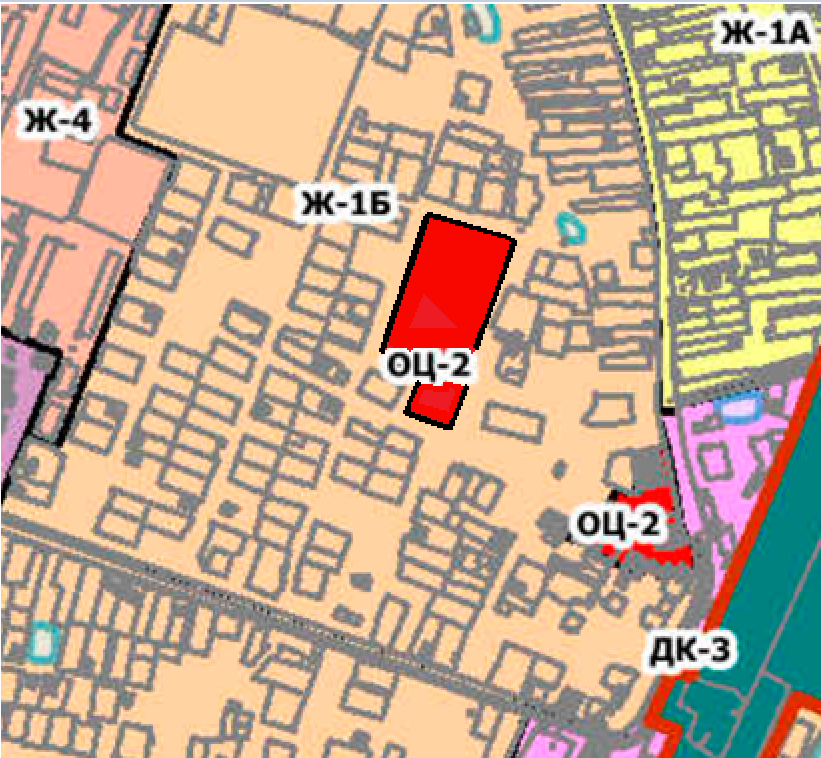 